    Eddie Mae Herron Museum/Center 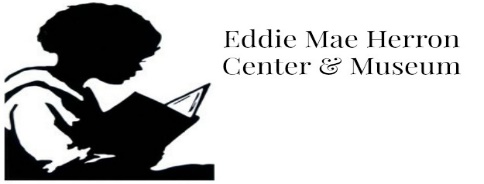 2nd Annual Juneteenth 3 on 3 Basketball TournamentSaturday, June 17th, 2016Riverfront Park, Pocahontas, AR        (location may vary)Play will begin at 9 a.m.$30 per team, donations accepted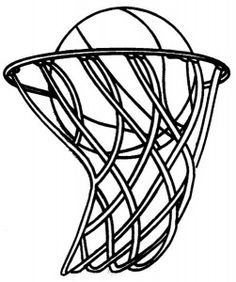 Lunch & drinks provided3 players per team, plus 1 substituteDouble Elimination4 teams each division				Games played to 20, no 3’s pointersScheduled times will be announced at later date****All teams need to be submitted by June 14th******Forms can be picked up at EMHC or contact Micheal Johnson @ 870-219-5703 or Tasha Meeks 870-378-4391 for further information.Divisions5th-7th grade boys & girls (8 teams total)8th-11th grades boys & girls (8 teams total)Age 18 & up (4 teams total)**Space is limited; divisions may vary due to participation**Eddie Mae Herron Center Juneteenth 3 on 3 Basketball TournamentDivision_______________________________        Gender__________________Team Name: ___________________________   Team Captain_______________Participant WaiverThe Eddie Mae Herron Museum Center, board members and volunteers are not responsible for injuries or personal property damage as result of your participation in activity. I agree to abide by the rules & regulations, and good sportsmanship is expected from players and parents.   Parent Signature (17 & under) required.Eddie Mae Herron Center Juneteenth 3 on 3 Basketball TournamentDivision_______________________________        Gender__________________Team Name: ___________________________   Team Captain_______________Participant WaiverThe Eddie Mae Herron Museum Center, board members and volunteers are not responsible for injuries or personal property damage as result of your participation in activity. I agree to abide by the rules & regulations, and good sportsmanship is expected from players and parents.   Parent Signature (17 & under) required.Eddie Mae Herron Center Juneteenth 3 on 3 Basketball TournamentDivision_______________________________        Gender__________________Team Name: ___________________________   Team Captain_______________Participant WaiverThe Eddie Mae Herron Museum Center, board members and volunteers are not responsible for injuries or personal property damage as result of your participation in activity. I agree to abide by the rules & regulations, and good sportsmanship is expected from players and parents.   Parent Signature (17 & under) required.Eddie Mae Herron Center Juneteenth 3 on 3 Basketball TournamentDivision_______________________________        Gender__________________Team Name: ___________________________   Team Captain_______________Participant WaiverThe Eddie Mae Herron Museum Center, board members and volunteers are not responsible for injuries or personal property damage as result of your participation in activity. I agree to abide by the rules & regulations, and good sportsmanship is expected from players and parents.   Parent Signature (17 & under) required.           Player                                Grade/Age           Phone                        Parent Signature              Player                                Grade/Age           Phone                        Parent Signature              Player                                Grade/Age           Phone                        Parent Signature              Player                                Grade/Age           Phone                        Parent Signature   1.2.3.4.